CHAPTER 301GENERAL PROVISIONS§1701.  Animal husbandry expertThe commissioner is authorized to employ an animal husbandry expert. The commissioner may employ such assistants as the commissioner considers necessary, subject to the Civil Service Law. Such expenses in connection therewith must be paid as the commissioner may approve.  [RR 2021, c. 1, Pt. B, §124 (COR).]SECTION HISTORYPL 1985, c. 785, §B45 (AMD). RR 2021, c. 1, Pt. B, §124 (COR). §1702.  CertificateThere shall be left with the owner of all condemned animals a proper certificate, duly authenticated, showing the number condemned and the value at which they are appraised, which shall be transferable only with the consent and acceptance of the commissioner.§1703.  Prosecution by district attorneyThe several district attorneys shall prosecute all violations of chapters 201, 207, 301, 303 and 305 which shall be brought to their notice or knowledge by any person making the complaint under oath. The District Court and the Superior Court shall have concurrent jurisdiction in all prosecutions under said chapters.  [PL 1977, c. 78, §26 (AMD).]SECTION HISTORYPL 1977, c. 78, §26 (AMD). §1704.  AgentsThe commissioner may employ veterinarians licensed in this State and other agents and employees as may be necessary to enforce chapters 201, 207, 301, 303 and 305, subject to the Civil Service Law.  [PL 2001, c. 572, §20 (AMD).]SECTION HISTORYPL 1977, c. 78, §27 (AMD). PL 1985, c. 785, §B46 (AMD). PL 2001, c. 572, §20 (AMD). §1705.  ExpensesThe actual and necessary traveling expenses of the commissioner and the commissioner's employees, any and all expense of prevention, control and eradication of disease, destroying diseased animals and those exposed to disease, and paying for the same, and all other expenses necessary to properly carry out chapters 201, 207, 301, 303 and 305 must be paid out of such amounts as the Legislature may appropriate.  [RR 2021, c. 1, Pt. B, §125 (COR).]SECTION HISTORYPL 1977, c. 78, §28 (AMD). RR 2021, c. 1, Pt. B, §125 (COR). §1706.  Penalties1.  Violation.  Except as provided in section 1707 or unless another specific penalty or forfeiture is provided, a person commits a civil violation if that person violates a provision of or a rule or regulation adopted pursuant to:A.  This chapter;  [PL 2003, c. 452, Pt. B, §16 (NEW); PL 2003, c. 452, Pt. X, §2 (AFF).]B.  Chapter 207;  [PL 2003, c. 452, Pt. B, §16 (NEW); PL 2003, c. 452, Pt. X, §2 (AFF).]C.  Chapter 303; or  [PL 2003, c. 452, Pt. B, §16 (NEW); PL 2003, c. 452, Pt. X, §2 (AFF).]D.  Chapter 305.  [PL 2003, c. 452, Pt. B, §16 (NEW); PL 2003, c. 452, Pt. X, §2 (AFF).][PL 2003, c. 452, Pt. B, §16 (NEW); PL 2003, c. 452, Pt. X, §2 (AFF).]2.  Penalty.  A person who violates this section commits a civil violation for which a fine of not more than $500 per day for each violation may be adjudged, except that the total of the fines may not exceed $50,000.[PL 2003, c. 452, Pt. B, §16 (NEW); PL 2003, c. 452, Pt. X, §2 (AFF).]SECTION HISTORYPL 1977, c. 696, §89 (RPR). PL 2001, c. 572, §21 (RPR). PL 2003, c. 452, §B16 (RPR). PL 2003, c. 452, §X2 (AFF). §1707.  Intentional, knowing or reckless introduction of a disease or pathogenA person who intentionally, knowingly or recklessly introduces or takes a substantial step or action that could introduce a disease or pathogen to livestock or poultry commits a Class D crime.  [PL 2001, c. 572, §22 (NEW).]SECTION HISTORYPL 2001, c. 572, §22 (NEW). §1708.  National animal identification system(REPEALED)SECTION HISTORYPL 2009, c. 544, §1 (NEW). MRSA T. 7 §1708, sub-§6 (RP). The State of Maine claims a copyright in its codified statutes. If you intend to republish this material, we require that you include the following disclaimer in your publication:All copyrights and other rights to statutory text are reserved by the State of Maine. The text included in this publication reflects changes made through the First Regular and First Special Session of the 131st Maine Legislature and is current through November 1, 2023
                    . The text is subject to change without notice. It is a version that has not been officially certified by the Secretary of State. Refer to the Maine Revised Statutes Annotated and supplements for certified text.
                The Office of the Revisor of Statutes also requests that you send us one copy of any statutory publication you may produce. Our goal is not to restrict publishing activity, but to keep track of who is publishing what, to identify any needless duplication and to preserve the State's copyright rights.PLEASE NOTE: The Revisor's Office cannot perform research for or provide legal advice or interpretation of Maine law to the public. If you need legal assistance, please contact a qualified attorney.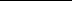 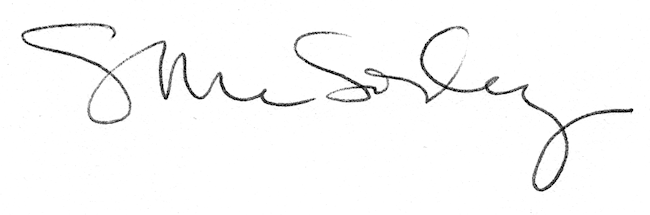 